	Bydgoszcz, 05.06.2012 r.Polskie Towarzystwo Ekonomiczne Oddział w Bydgoszczyul. Długa 3485-034 Bydgoszcztel. 52 322 65 52  wew. 32Zapytanie ofertowe nr 6/PP/2012I. ZAMAWIAJĄCYPolskie Towarzystwo Ekonomiczne Oddział w Bydgoszczyul. Długa 3485-034 BydgoszczNIP: 554-031-24-38REGON: 090563606 II. OPIS PRZEDMIOTU ZAMÓWIENIA1.	Przedmiotem zamówienia jest usługa polegająca na przeprowadzeniu szkolenia / kursu (usługi szkoleniowe CPV 80500000-9) w ramach projektu pt.: „Powrót na rynek pracy II” (UM_SP.433.1.015.2012), współfinansowanego ze środków Unii Europejskiej w ramach Europejskiego Funduszu Społecznego, Priorytetu VIII „Regionalne kadry gospodarki”, Poddziałania 8.1.2 „Wspieranie procesów adaptacyjnych i modernizacyjnych w regionie”.Szczegółowy opis przedmiotu zamówienia (zakresy oferty):Zamawiający planuje nawiązać współpracę z instytucjami szkoleniowymi, bądź innymi firmami realizującymi szkolenia / kursy w poniżej przedstawionych zakresach: instruktor prawa jazdy kategorii B – 1 osobamagazynier z obsługą wózków widłowych – 3 osobyopiekun osób starszych, niepełnosprawnych i dzieci – 4 osobyflorystyka – 2 osoby  spawanie metodami MAG i TIG – 2 osoby / około 238 godzin [w późniejszym terminie planuje się przeszkolenie dodatkowych 4-5 osób]Zamawiający dopuszcza możliwość składania ofert częściowych na wyżej wymienione szkolenia / kusy, tzn. każdy Kandydat do realizacji w/w zajęć w ramach projektu „Powrót na rynek pracy II” zobowiązuje się złożyć swoją ofertę dot. minimum jednego z w/w szkoleń / kursów. Możliwe jest podpisanie umowy o współpracy z kilkoma Oferentami, przy czym jedno szkolenie / kurs musi być realizowany przez jednego Oferenta. Każdy Oferent może złożyć ofertę na przeprowadzenia jednego lub wszystkich szkoleń / kursów lub też na dowolną ich kombinację.Miejsce realizacji szkoleń / kursów musi znajdować się w Bydgoszczy. Wybrany Oferent zobowiązuje się zapewnić odpowiednie warunki do przeprowadzenia zajęć, w tym warunki lokalowe, sprzętowe, niezbędne pomoce dydaktyczne, materiały szkoleniowe, a także catering,Wymagania w zakresie cateringu:na każde 4 godziny szkoleniowe (45 minut) zajęć Oferent zobowiązany jest zapewnić jedną przerwę kawową, w trakcie której poda Uczestnikom kawę, herbatę, ciastka, w przypadku realizacji zajęć w ciągu jednego dnia w wymiarze powyżej 6 godzin lekcyjnych Oferent zobowiązany jest do zapewnienia Uczestnikom obiadu.Obowiązki wybranego Oferenta względem Zamawiającego:przekazanie Zamawiającemu do akceptacji przed rozpoczęciem zajęć materiałów szkoleniowych, prowadzenie dziennika zajęć i list obecności według wzorów przekazanych przez Zamawiającego,oznaczenie miejsca prowadzenia zajęć informacją o realizowaniu szkolenia / kursu w ramach projektu dofinansowanego ze środków Unii Europejskiej,informowanie Zamawiającego o nieobecności Uczestnika każdorazowo gdy taka nastąpi, nie później niż dnia następnego,przeprowadzenie pre testu przed rozpoczęciem zajęć i post testu po zakończeniu zajęć, ewentualnie egzaminu jeśli wymaga tego dana forma szkoleniowa, przekazanie Zamawiającemu oryginałów następujących dokumentów: listy obecności, dziennika zajęć, pre i post testu oraz kopii potwierdzonej za zgodność z oryginałem zaświadczenia / certyfikatu potwierdzającego ukończenie kursu przez Uczestnika. Trenerzy, szkoleniowcy  i wykładowcy, wskazani przez Oferenta jako realizatorzy zajęć otrzymają materiał na temat wdrażania idei równości płci w czasie zajęć i będą zobowiązani do jego przestrzegania. Oferenci zobowiązani są przedstawić program szkolenia / kursu ze wskazaniem metod, które będą przez nich wykorzystywane w czasie zajęć. Wybrany Oferent musi dysponować prawami autorskimi do programów i materiałów wykorzystywanych na zajęciach. Cena brutto za przeprowadzone szkolenie / kurs podlega weryfikacji na podstawie złożonych ofert, jednak nie może przekraczać stawki założonej w szczegółowym budżecie projektu. UWAGA firma zobowiązana będzie wystawić za wykonanie usługi fakturę ze stawką VAT „zwolniony”.III. TERMIN WYKONANIA ZAMÓWIENIATermin wykonania przedmiotu zamówienia określonego w pkt. II ppkt. 2 powinien się mieścić w okresie czerwiec – sierpień 2012 r., z założeniem, że szkolenie / kurs powinno się rozpocząć nie później niż w pierwszej połowie lipca 2012 r. Zamawiający zastrzega sobie prawo zmiany terminów. IV. WARUNKI UDZIAŁU W POSTĘPOWANIUO udzielenie zamówienia może ubiegać się Oferent, który spełnia następujące warunki:Posiada uprawnienia do wykonywania określonej działalności lub czynności, jeżeli przepisy prawa nakładają obowiązek ich posiadania.Dysponuje doświadczeniem w prowadzeniu szkoleń / kursów w liczbie co najmniej 2 szkoleń / kursów z zakresu tematycznego, którego dotyczy oferta.Oferent jest w stanie wystawić za wykonanie usługi fakturę ze stawką VAT „zwolniony”. Zaproponuje cenę brutto za szkolenie / kurs mieszczącą się w ramach szczegółowego budżetu projektu. Z postępowania wykluczone są podmioty powiązane z Zamawiającym osobowo lub kapitałowo. Przez powiązania kapitałowe lub osobowe rozumie się wzajemne powiązania między Zamawiającym lub osobami upoważnionymi do zaciągania zobowiązań w imieniu Zamawiającego lub osobami wykonującymi w imieniu Zamawiającego czynności związane 
z przygotowaniem i przeprowadzeniem procedury wyboru wykonawcy a wykonawcą, polegające w szczególności na: uczestniczeniu w spółce jako wspólnik spółki cywilnej lub spółki osobowej,posiadaniu co najmniej 10% udziałów lub akcji,pełnieniu funkcji członka organu nadzorczego lub zarządzającego, prokurenta, pełnomocnika,pozostawaniu w związku małżeńskim, w stosunku pokrewieństwa lub powinowactwa 
w linii prostej, pokrewieństwa lub powinowactwa w linii bocznej do drugiego stopnia lub 
w stosunku przysposobienia, opieki lub kurateli.Oferent, który nie spełni powyższych wymagań nie przejdzie pozytywnie oceny formalnej. Oferent zobowiązany jest do dołączenia do oferty oświadczenia o braku powiązań (załącznik nr 4).V. OPIS SPOSOBU PRZYGOTOWANIA OFERTYOferent powinien stworzyć ofertę na formularzu załączonym do niniejszego zapytania (załącznik nr 1).Oferta powinna:posiadać datę sporządzenia, zawierać adres lub siedzibę Oferenta, numer telefonu, mail,  być podpisana czytelnie przez osobę upoważnioną do reprezentowania Oferenta oraz zawierać pieczęć firmową,zawierać załącznik w postaci CV (wg wzoru z załącznika nr 3) potwierdzającego dane trenerów / szkoleniowców / wykładowców zadeklarowane w ofercie,zawierać oświadczenia o braku powiązań (wg wzoru z załącznika nr 4),zawierać program zajęć dot. zakresów, które obejmuje oferta (wg wzoru z załącznika nr 2). Oferta przygotowana niezgodnie z powyższymi wymogami nie spełni kryteriów formalnych i nie będzie podlegała ocenie.VI. MIEJSCE ORAZ TERMIN SKŁADANIA OFERTOferta powinna być przesłana za pośrednictwem: poczty elektronicznej (skan) na adres: stabinska@pte.bydgoszcz.pl lub kahlau@pte.bydgoszcz.pl lub faksem na nr: 52 322 67 81, pocztą, kurierem lub też dostarczona osobiście na adres: ul. Długa 34, 85-034 Bydgoszcz do dnia 20.06.2012 r.Ocena ofert  zostanie  dokonana  w dniu 22.06.2012 r., a wyniki  i wybór najkorzystniejszej oferty zostanie ogłoszony 25.06.2012 r. o godzinie 12:00 w siedzibie Zamawiającego oraz na stronie internetowej pod adresem www.pte.bydgoszcz.pl. Oferty złożone po terminie nie będą rozpatrywane.Oferent może przed upływem terminu składania ofert zmienić lub wycofać swoją ofertę.W toku badania i oceny ofert Zamawiający może żądać od Oferentów wyjaśnień dotyczących treści złożonych ofert.Zapytanie ofertowe zamieszczono na stronie: www.pte.bydgoszcz.pl.VII. OCENA OFERTZamawiający dokona oceny ważnych ofert (złożonych w terminie oraz spełniających wymagania określone w punkcie IV i punkcie V niniejszego zapytania) na podstawie następujących kryteriów:Zleceniodawca oceniał będzie niezależnie oferty na każdy z kursów / szkoleń. Dla każdego z kursów / szkoleń określonych w pkt. II ppkt. 2 zostanie stworzony odrębny ranking. Wszystkie otrzymane przez Zamawiającego oferty, które będą podlegały ocenie zostaną sklasyfikowane oraz ułożone w w/w rankingach według malejącej noty końcowej. Metodologia wyliczania noty końcowej:Nota końcowa = 20% * liczba punktów w kategorii 1 + 20% * liczba punktów w kategorii 2 + 20% * liczba punktów w kategorii 3 + 40% * liczba punktów w kategorii 4VIII. INFORMACJE DOTYCZĄCE WYBORU NAJKORZYSTNIEJSZEJ OFERTYO wyborze najkorzystniejszej oferty Zamawiający zawiadomi Oferentów za pośrednictwem strony internetowej znajdującej się pod adresem www.pte.bydgoszcz.pl. IX. DODATKOWE INFORMACJEDodatkowych informacji udzielają Agnieszka Stabińska i Agnieszka Kahlau pod numerem telefonu 52 322 65 52 wew. 8 oraz adresami email: stabinska@pte.bydgoszcz.pl i  kahlau@pte.bydgoszcz.pl.UWAGA W PRZYPADKU CHĘCI APLIKOWANIA DO REALIZACJI WIĘCEJ NIŻ JEDNEGO KURSU / SZKOLENIA KONIECZNE JEST ZŁOŻENIE NA KAŻDY KURS / SZKOLENIE ODDZIELNEJ OFERTY.X. ZAŁĄCZNIKIZałącznik nr 1. Wzór formularza ofertowego.Załącznik nr 2. Wzór programu szkolenia / kursu. Załącznik nr 3. Wzór CV proponowanych terenów / szkoleniowców / wykładowców. Załącznik nr 4. Wzór oświadczenia o braku powiązań osobowych lub kapitałowych z Zamawiającym. Załącznik nr 1FORMULARZ OFERTOWYOdpowiadając na Zapytanie ofertowe nr 6/PP/2012 z 05.06.2012 r. przesłane przez Polskie Towarzystwo Ekonomiczne – Oddział w Bydgoszczy, przyjmuję do realizacji warunki postawione przez Zamawiającego w w/w zapytaniu ofertowym oraz oświadczam, że: Oferent posiada uprawnienia do wykonywania określonej działalności lub czynności, jeżeli przepisy prawa nakładają obowiązek ich posiadania, Oferent jest w stanie wystawić za wykonanie usługi fakturę ze stawką VAT „zwolniony”,Oferent dysponuje doświadczeniem w prowadzeniu szkoleń / kursów w liczbie co najmniej 2 szkoleń / kursów z zakresu tematycznego, którego dotyczy oferta. ……………….……………………………………………………………………….…………………………………………………………………….(pieczęć firmowa)		(data i podpis osoby upoważnionej do reprezentowania Oferenta) Składam ofertę poniższej treści:W załączeniu przedstawiam program zajęć dla zakresów, których dotyczy oferta oraz CV proponowanych trenerów / szkoleniowców / wykładowców.……………….……………………………………………………………………….…………………………………………………………………….(pieczęć firmowa)		(data i podpis osoby upoważnionej do reprezentowania Oferenta) OŚWIADCZENIAOświadczam, iż realizacja zadań określonych w zapytaniu ofertowym nie wiąże się z konfliktem interesów ani z występowaniem podwójnego finansowania w myśl Wytycznych kwalifikowalności wydatków w ramach POKL. Ponadto oświadczam, iż obciążenie wynikające z wykonywania wszystkich realizowanych przez składającego ofertę umów o pracę i umów cywilnoprawnych  (dotyczy proponowanych szkoleniowców / wykładowców / trenerów) finansowanych ze środków publicznych nie wyklucza możliwości prawidłowej i efektywnej realizacji zadań określonych zapytaniem ofertowym. Oświadczam, że w przypadku realizacji zamówienia łączne zaangażowanie osób zatrudnionych przez Oferenta w realizację zadań we wszystkich projektach NSRO nie przekroczy 240 godzin miesięcznie.Zobowiązuję się do przedstawienia ewidencji czasu pracy i zadań w przypadku zaangażowania 
w więcej niż 1 projekcie finansowanym w ramach NSRO.Oświadczam, że realizacja usług będzie prowadzona zgodnie z warunkami określonymi 
w zapytaniu ofertowym.Świadom odpowiedzialności karnej oświadczam, iż dane zawarte w ofercie i załącznikach są zgodne z prawdą.……………….……………………………………………………………………….…………………………………………………………………….(pieczęć firmowa)		(data i podpis osoby upoważnionej do reprezentowania Oferenta) Załącznik nr 2PROGRAM SZKOLENIA / KURSU……………….……………………………………………………………………….…………………………………………………………………….(pieczęć firmowa)		(data i podpis osoby upoważnionej do reprezentowania Oferenta) 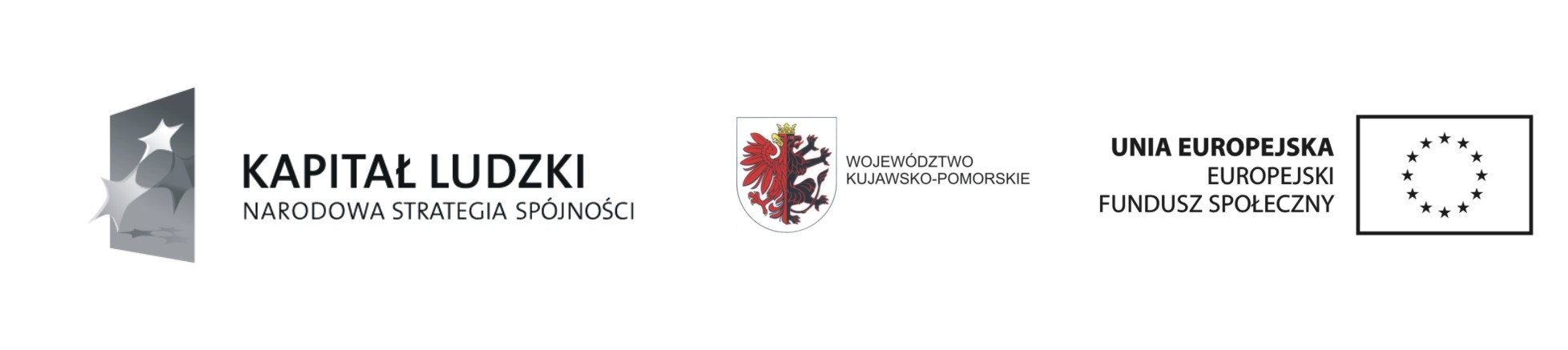 Załącznik nr 3 CURRICULUM VITAENazwisko: Imię: Data urodzenia: Narodowość: Wykształcenie: Języki obce: (od 1 do 5 (1 = bardzo dobrze; 5 = słabo))Członkostwo w organizacjach zawodowych: Inne umiejętności (np. doświadczenie w przygotowywaniu i realizacji projektów współfinansowanych ze środków UE, udział w ciałach opiniotwórczych lub decyzyjnych, szkolenia): Doświadczenie zawodowe:……………………………………					…………………………………..……………..    miejscowość, data                                                                    podpis trenera / szkoleniowca / wykładowcyZałącznik nr 4……………………………………………….(miejscowość i data)……………………………………………….Imię i nazwisko Oferenta……………………………………………….AdresOświadczenieJa niżej podpisany oświadczam o braku występowania powiązań osobowych lub kapitałowych z Zamawiającym. Oświadczam, że w szczególności nie występują wzajemne powiązania między Zamawiającym lub osobami upoważnionymi do zaciągania zobowiązań w imieniu Zamawiającego lub osobami wykonującymi w imieniu Zamawiającego czynności związane z przygotowaniem i przeprowadzeniem procedury wyboru wykonawcy a wykonawcą, polegające w szczególności na: uczestniczeniu w spółce jako wspólnik spółki cywilnej lub spółki osobowej,posiadaniu co najmniej 10 % udziałów lub akcji,pełnieniu funkcji członka organu nadzorczego lub zarządzającego, prokurenta, pełnomocnika,pozostawaniu w związku małżeńskim, w stosunku pokrewieństwa lub powinowactwa w linii prostej, pokrewieństwa lub powinowactwa w linii bocznej do drugiego stopnia lub w stosunku przysposobienia, opieki lub kurateli.……………….……………………………………………………………………….…………………………………………………………………….(pieczęć firmowa)		(data i podpis osoby upoważnionej do reprezentowania Oferenta) Lp.KryteriumWaga kryteriumOfertaOcena [liczba punktów]1Kategoria 1 – Doświadczenie Oferenta w realizacji zaoferowanego szkolenia / kursu20%liczba wcześniej zrealizowanych szkoleń / kursów w zaoferowanym zakresie0-201Kategoria 1 – Doświadczenie Oferenta w realizacji zaoferowanego szkolenia / kursu20%posiadanie akredytacji w zaoferowanym zakresie 0-201Kategoria 1 – Doświadczenie Oferenta w realizacji zaoferowanego szkolenia / kursu20%kadra trenerów / wykładowców / szkoleniowców – ocena wykształcenia0-201Kategoria 1 – Doświadczenie Oferenta w realizacji zaoferowanego szkolenia / kursu20%kadra trenerów / wykładowców / szkoleniowców – ocena doświadczenia0-202Kategoria 2 - Przedmiot oferty20%rozplanowanie zajęć w czasie – oceniane jest dostosowanie częstotliwości zajęć do ich charakteru, jak również możliwie maksymalna kondensacja zajęć w czasie0-102Kategoria 2 - Przedmiot oferty20%zaoferowane warunki szkolenia / kursu (miejsce realizacji zajęć, pomoce dydaktyczne itp.)0-202Kategoria 2 - Przedmiot oferty20%zaoferowany catering0-103Kategoria 3 -Jakość i adekwatność zaproponowanego programu szkolenia / kursu20%liczba godzin0-203Kategoria 3 -Jakość i adekwatność zaproponowanego programu szkolenia / kursu20%ocena merytoryczna programu0-404Kategoria 4 -Cena brutto w PLN 40%cena minimalna204Kategoria 4 -Cena brutto w PLN 40%[ cena minimalna / cena zaoferowana ] x 20[ cena minimalna / cena zaoferowana ] x 20Nazwa OferentaSiedzibaNIPOsoba do kontaktuDane kontaktowe (telefon, mail)Oferta dotyczy szkolenia / kursu Oferta dotyczy szkolenia / kursu  instruktor prawa jazdy kategorii B – 1 osoba magazynier z obsługą wózka widłowego– 3 osoby opiekun osób starszych, niepełnosprawnych i dzieci – 4 osoby florystyka – 2 osoby   spawanie metodami MAG i TIG – 2 osoby / około 238 godzin  instruktor prawa jazdy kategorii B – 1 osoba magazynier z obsługą wózka widłowego– 3 osoby opiekun osób starszych, niepełnosprawnych i dzieci – 4 osoby florystyka – 2 osoby   spawanie metodami MAG i TIG – 2 osoby / około 238 godzin  instruktor prawa jazdy kategorii B – 1 osoba magazynier z obsługą wózka widłowego– 3 osoby opiekun osób starszych, niepełnosprawnych i dzieci – 4 osoby florystyka – 2 osoby   spawanie metodami MAG i TIG – 2 osoby / około 238 godzin 1Doświadczenie Oferenta w realizacji zaoferowanego szkolenia / kursuliczba wcześniej zrealizowanych szkoleń / kursów w zaoferowanym zakresie (liczba sztuk)1Doświadczenie Oferenta w realizacji zaoferowanego szkolenia / kursuproszę podać terminy / tytuły / instytucje na rzecz, których realizowane były zajęcia1Doświadczenie Oferenta w realizacji zaoferowanego szkolenia / kursuposiadanie akredytacji w zaoferowanym zakresie (tak / nie)1Doświadczenie Oferenta w realizacji zaoferowanego szkolenia / kursuproszę podać instytucję, która wydała akredytację oraz datę jej otrzymania1Doświadczenie Oferenta w realizacji zaoferowanego szkolenia / kursukadra trenerów / wykładowców / szkoleniowcówkadra trenerów / wykładowców / szkoleniowcówkadra trenerów / wykładowców / szkoleniowców1Doświadczenie Oferenta w realizacji zaoferowanego szkolenia / kursuproszę podać nazwiska + opis wykształcenia1Doświadczenie Oferenta w realizacji zaoferowanego szkolenia / kursuproszę podać nazwiska + opis doświadczenia2Przedmiot ofertyrozplanowanie zajęć w czasierozplanowanie zajęć w czasierozplanowanie zajęć w czasie2Przedmiot ofertydata rozpoczęcia zajęćdata rozpoczęcia zajęć2Przedmiot ofertydata zakończenia zajęćdata zakończenia zajęć2Przedmiot ofertyśrednia liczba dni zajęć w tygodniuśrednia liczba dni zajęć w tygodniu2Przedmiot ofertydni tygodnia i godziny realizacji zajęćdni tygodnia i godziny realizacji zajęć2Przedmiot ofertyzaoferowane warunki szkolenia / kursu (miejsce realizacji zajęć, pomoce dydaktyczne itp.)zaoferowane warunki szkolenia / kursu (miejsce realizacji zajęć, pomoce dydaktyczne itp.)zaoferowane warunki szkolenia / kursu (miejsce realizacji zajęć, pomoce dydaktyczne itp.)2Przedmiot ofertymiejsce realizacji zajęćmiejsce realizacji zajęć2Przedmiot ofertywarunki sprzętowewarunki sprzętowe2Przedmiot ofertypomoce dydaktycznepomoce dydaktyczne2Przedmiot ofertycateringcatering2Przedmiot ofertyinne elementyinne elementy3Jakość i adekwatność zaproponowanego programu szkolenia / kursuliczba godzinliczba godzin3Jakość i adekwatność zaproponowanego programu szkolenia / kursuprogram szkolenia / kursu (w załączeniu)program szkolenia / kursu (w załączeniu)program szkolenia / kursu (w załączeniu)4Cena brutto w PLN Nazwa OferentaNazwa szkolenia / kursu Nazwa szkolenia / kursu Lp.Temat zajęćTemat zajęćLiczba godzin lekcyjnychWykorzystywane metody (warsztaty, zajęcia praktyczne, wykład, praca na komputerach itp.)Trener / szkoleniowiec / wykładowca (imię i nazwisko)Nazwa uczelni; ośrodka szkoleniowego oraz data ukończeniaUzyskany stopień lub dyplomJęzykCzytanieMowaPismoDataMiejscowośćFirmaStanowiskoOpis obowiązków: Opis obowiązków: Opis obowiązków: Opis obowiązków: DataMiejscowośćFirmaStanowiskoOpis obowiązków: Opis obowiązków: Opis obowiązków: Opis obowiązków: DataMiejscowośćFirmaStanowiskoOpis obowiązków: Opis obowiązków: Opis obowiązków: Opis obowiązków: 